SASVIYA Exercise Clustering(4/2/2019)Sources Steve Nolan, Ron Freeze, Elizabeth Keiffer, Michael GibbsEnterprise Systems, Sam M. Walton College of Business, University of Arkansas, FayettevilleSAS® VIYA 8.2 Release V03 Copyright © 2018 For educational uses only - adapted from sources with permission.  No part of this publication may be reproduced, stored in a retrieval system, or transmitted, in any form or by any means, electronic, mechanical, photocopying, or otherwise, without the prior written permission from the author/presenter.Use CaseRazorback Stores is a local department store serving a metropolitan area. As a department store, they offer a wide variety of items and services and track sales through a point of sale system. Over the past several months, Razorback Stores performed a marketing campaign designed to promote and incentivize a loyalty program. Razorback Stores would like to know if there are specific groups of customers that they should incentivize to shop at their stores.Step 1: First, select from the objects panel the cluster visual and drag it into the center of the screen.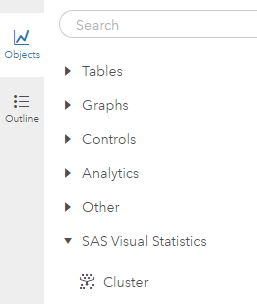 Step 2:From there, you can add roles from the right-hand panel. This is going to be all the variables that you wish to include in your cluster analysis. 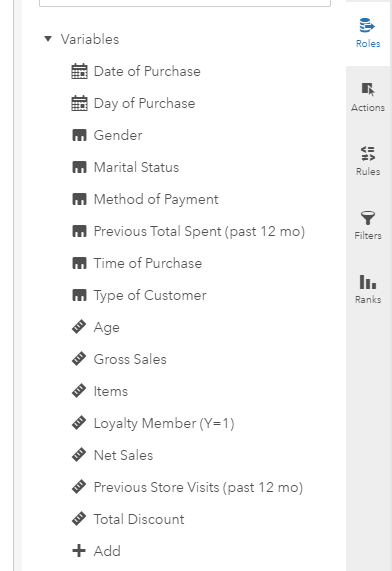 Step 3:Now that you have variables, the cluster analysis will begin to build. From here, there are various options that you can manipulate in order to achieve the desired results. 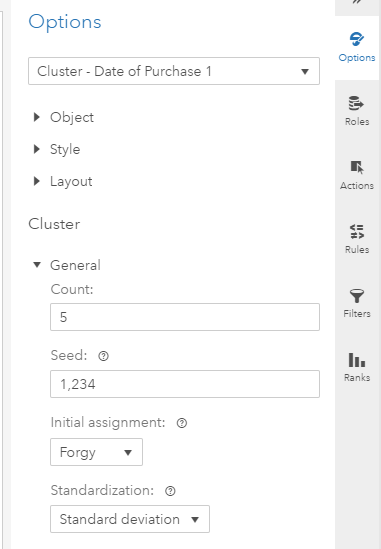 Step 4:Click on the maximize button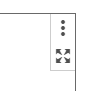 From here, under the centroids tab, you can view variables that make up each cluster. 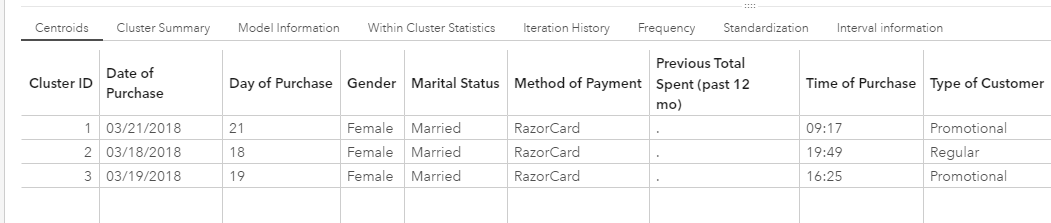 